		SKLY:n syyskokous 11.11.2016 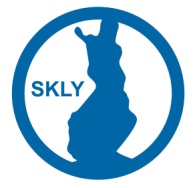 Scandic Park, HelsinkiTilaisuutta tukevat Orion Pharma ja Boehringer IngelheimSessio 1: pj Marjukka Myllärniemi9.55-10.00 Avaussanat SKLY:n pj Marjukka Myllärniemi10.00 – 10.35 Peroraalinen siedätyshoito (oyl Maritta Kilpeläinen) 10.35 – 11.10 Siedätyshoidon immunologiset vaikutukset (prof Johannes Savolainen)11.10 – 11.40  Biomarkkerit astman hoidossa (va prof Lauri Lehtimäki )11.40 – 12.10 Biologiset lääkehoidot astmassa (yl Jussi Karjalainen)12.10-13.10	LounasSessio 2: pj Maritta Kilpeläinen13.10 – 13.25 Yhteistyökumppanin puheenvuoro Boehringer Ingelheim, Clive Hollingworth13.25 - 14.10  Uudet spirometrian viitearvot (vt oyl Annette Kainu)14.10 – 14.55 Komponenttidiagnostiikka allergioissa (el Kati Palosuo)14.55 – 15.30 KahviSessio 3: pj Paula Kauppi15.30 – 15.45 Yhteistyökumppanin puheenvuoro Orion Oyj., Orion Pharma, Paula Rytilä15.45 – 16.30 ABPA, (ayl Minna Purokivi)16.30 – 17.10 Systeemiset eosinofiiliset keuhkosairaudet (va prof Terttu Harju)17.10	 llallinenTilaisuus päättyy klo 19.00